<INSERT YOUR LOGO HERE>WE ARE HOSTING A DONATION DRIVE!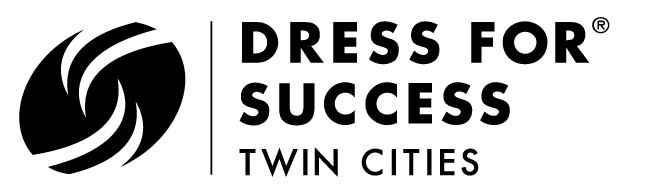 Bring your gently used women's professional clothing and help to empower women in our community!ACCEPTED ITEMSDonate clothing of all sizes (00-5X+) Business professional suits Professional separates including blouses, slacks, skirts, dresses, blazers, sweaters, and jackets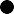 Casual separates including shirts, jeans, dresses, sweaters, and coats Professional shoes (flats, heels, boots) ScarvesHandbags Jewelry ScrubsProfessional maternity apparel Non-slip footwearHats, gloves, and winter jackets (in winter months)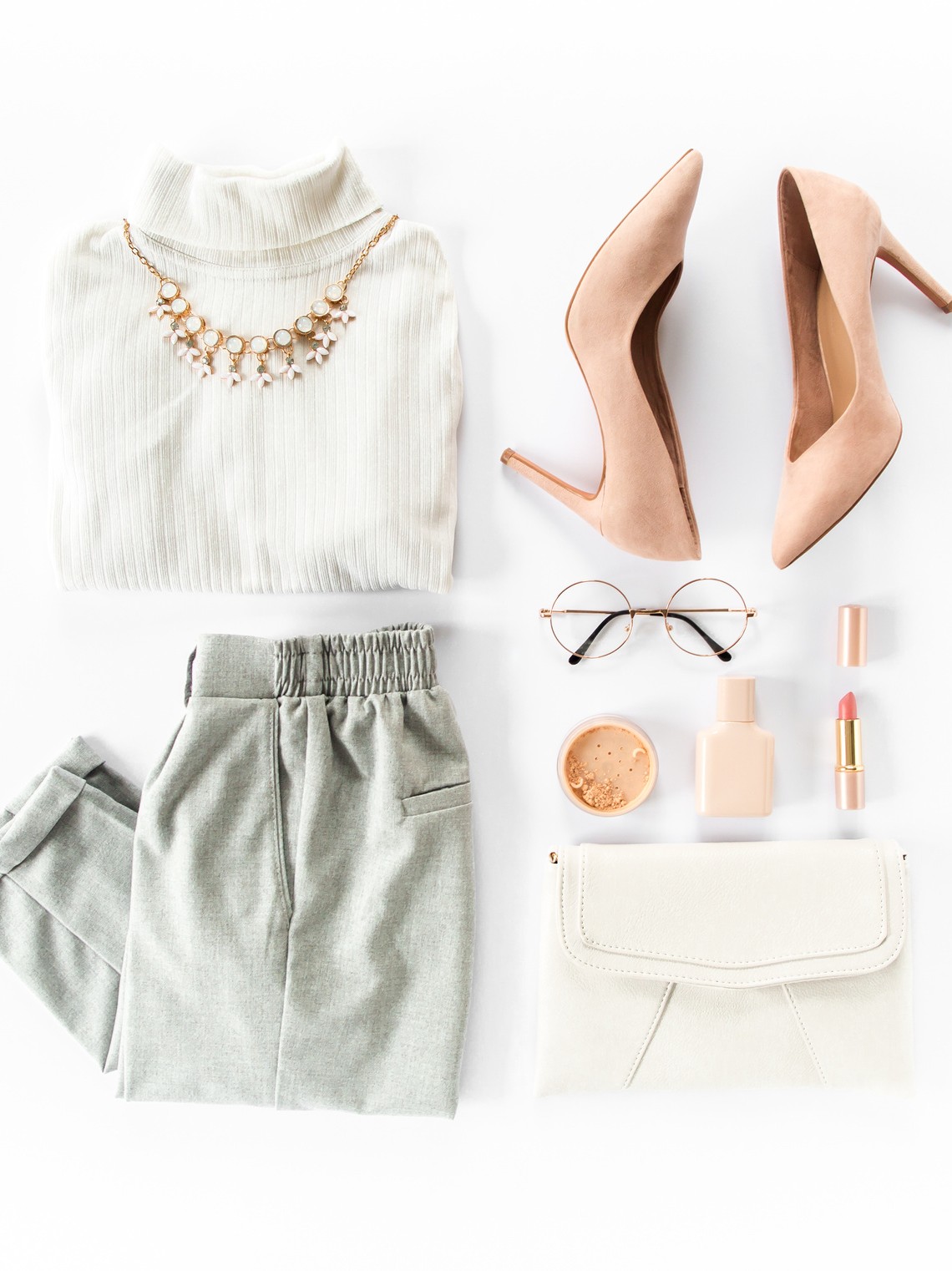 NEED A DONATION RECEIPT?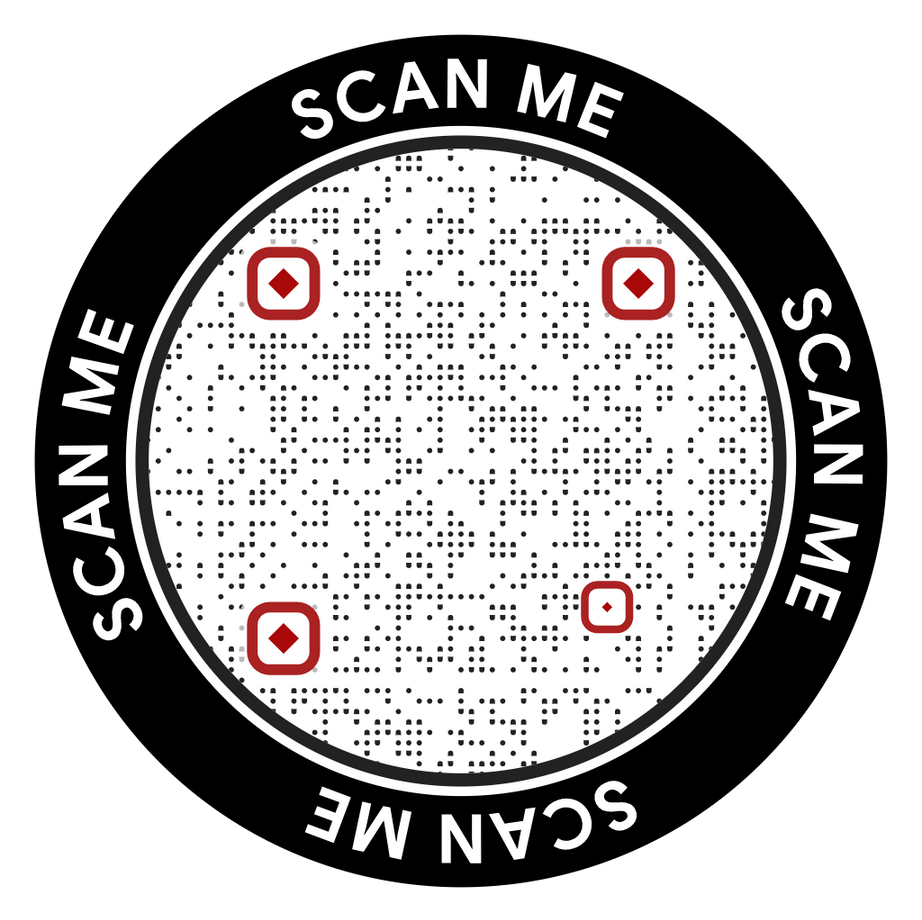 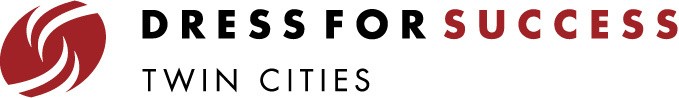 MAKE ANEVEN GREATER IMPACT!Make a donation and support success.SCAN TO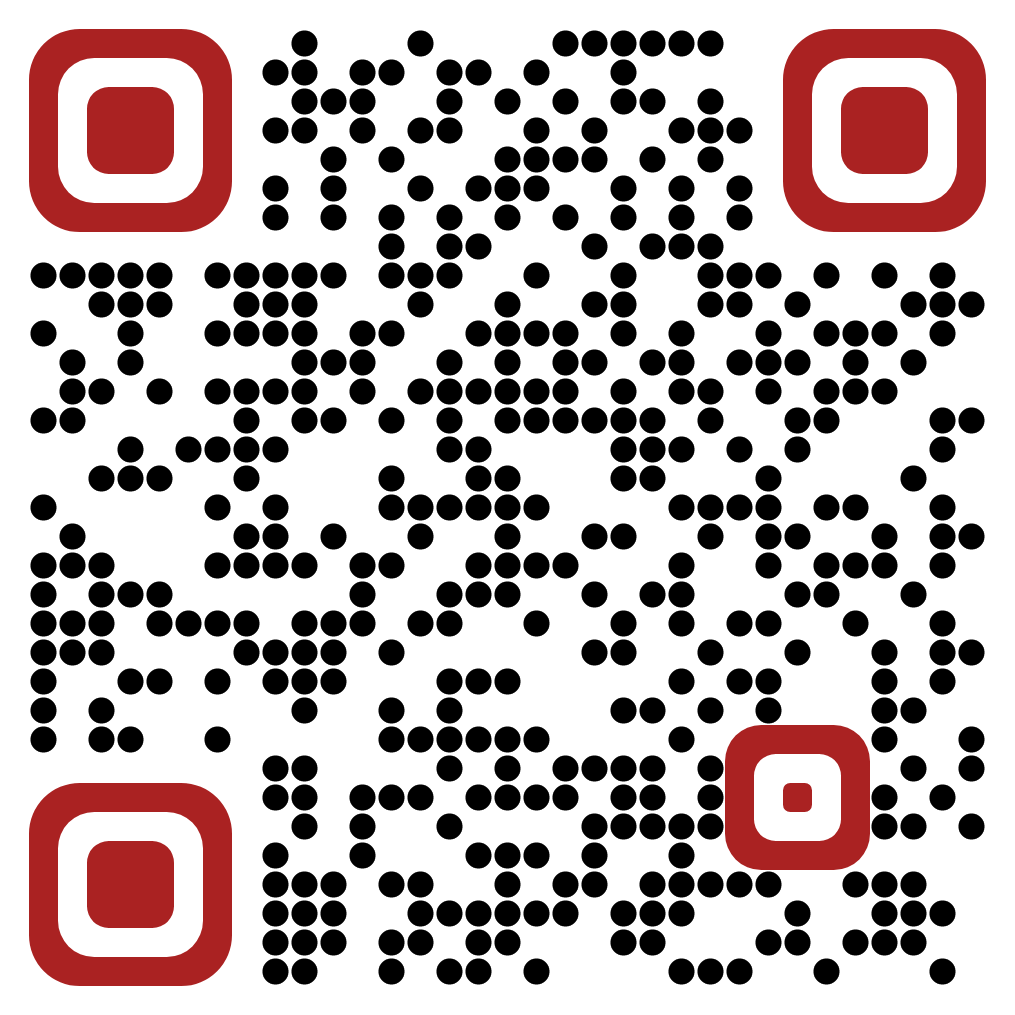 DONATE